Parent-Teacher MeetingA parent-teacher meeting was held on 10 January 2017 in Hall No. 27. Our college gives importance to parent-teacher meeting because communication between parents and teachers is essential for students’ growth. The main objective of the meeting was to resolve concerns over a student’s academic and behavioral issues. Dr. Mathuri Charan Nayak addressed the parents. He highlighted that the objective of the meeting was to share the academic progress and growth of the students, to discuss enrichment strategies to support student’s learning and also to discuss matters that might be interfering with students’ learning and growth. Parents were very interactive and they frankly discussed with the teachers the problems of their children and sought suggestive measures to resolve them. Parents were also given feedback of their child’s performance in the mid-semester and semester examination.Parent-Teachers meeting session concluded with a note that joint effort, mutual understanding and cooperation between teachers and parents is very important for the proper development of the students. 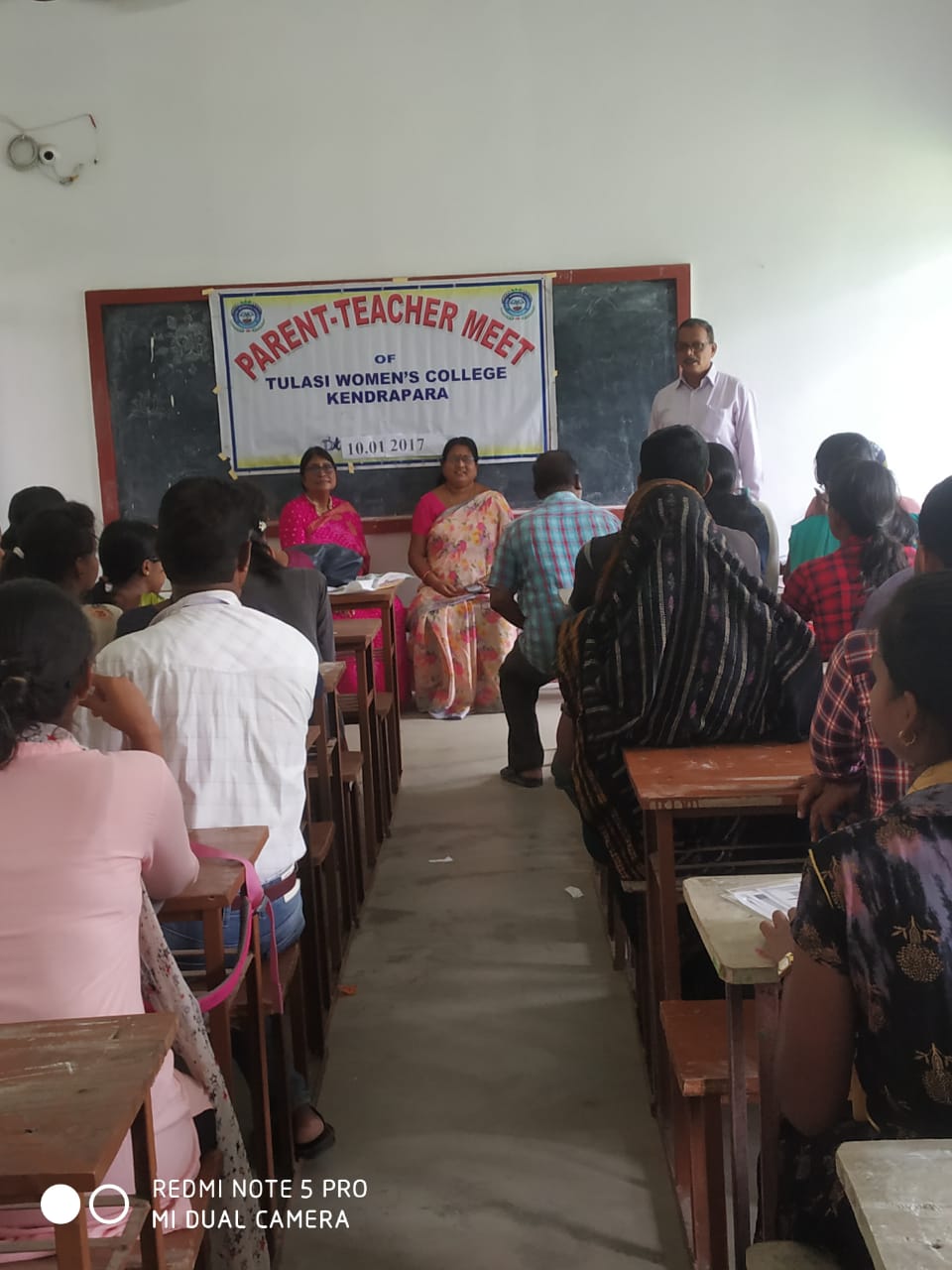 